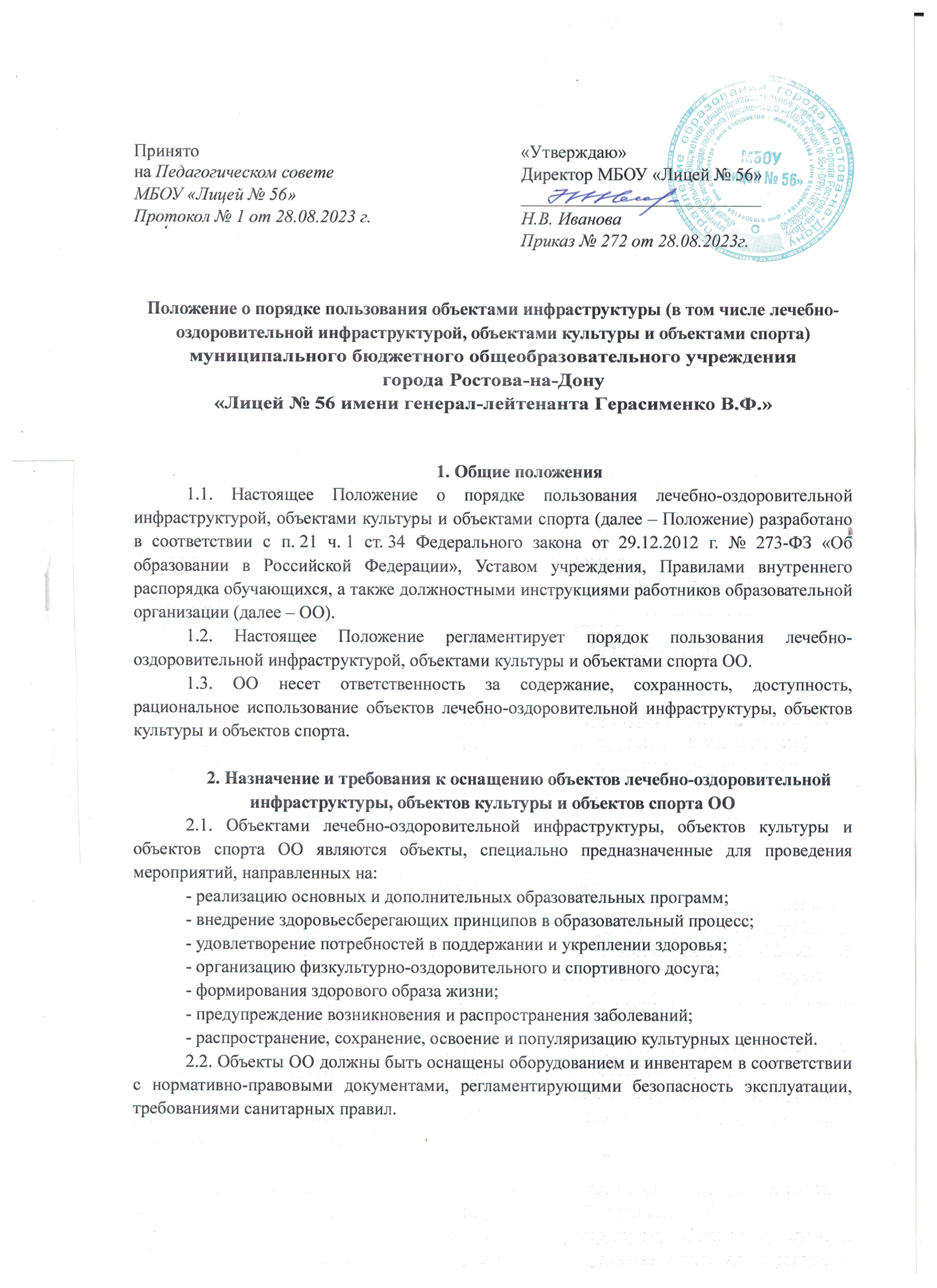 3. Порядок пользования лечебно-оздоровительной инфраструктурой ОО3.1. К объектам лечебно-оздоровительной инфраструктуры ОО относятся медицинский и прививочный кабинеты. 3.2. Ответственность за работу и содержание объектов лечебно-оздоровительной инфраструктуры ОО в состоянии, отвечающем требованиям безопасности и санитарных норм, возлагается на медицинский персонал. 3.3. Режим работы объектов лечебно-оздоровительной инфраструктуры, утверждается по согласованию с органом здравоохранения, закрепленным за ОО. 3.4. Объекты лечебно-оздоровительной инфраструктуры используются для оказания первичной медицинской помощи обучающимся, проведения мероприятий по профилактическим исследованиям и направление обучающихся на профилактические осмотры, проведение вакцинаций. 4. Порядок пользования объектами культуры ОО4.1. К объектам культуры ОО относятся: библиотека, кабинеты для дополнительного образования и внеурочной деятельности. 4.2. Время пользования объектами культуры определяется расписанием работы объектов культуры, утвержденным приказом директора ОО. 4.3. Ответственность за работу и содержание объектов культуры в состоянии, отвечающем требованиям безопасности и санитарных норм, возлагается на заведующую библиотекой, педагогов дополнительного образования и внеурочной деятельности. 4.4. Ответственные лица обязаны: - лично присутствовать при посещении объекта культуры обучающимися; - осуществлять контроль соблюдения обучающимися настоящего Положения. 4.5. Объекты культуры могут использоваться для проведения уроков, занятий дополнительного образования и внеурочной деятельности, внутриклассных и общешкольных мероприятий. 4.6. При пользовании объектами культуры обучающиеся обязаны: - поддерживать чистоту и порядок; - выполнять требования ответственных за объект лиц; - незамедлительно сообщать ответственным лицам о случаях обнаружения подозрительных предметов, вещей, о случаях возникновения задымления или пожара.4.7. Во время пользования объектами культуры на обучающихся распространяются Правила внутреннего распорядка обучающихся ОО. 4.8. Обучающиеся, причинившие объекту культуры ущерб, несут ответственность в соответствии действующим законодательством Российской Федерации. 5. Порядок пользования объектами спорта5.1. К объектам спорта ОО относятся: спортивный зал и обслуживающие его помещения (раздевалки, туалеты, душевые комнаты), открытая спортивная площадка. 5.2. Время пользования объектами спорта определяется расписанием работы объектов спорта, утвержденным приказом директора ОО. 5.3. Ответственность за работу и содержание объектов спорта в состоянии, отвечающем требованиям безопасности и санитарных норм, возлагается на учителей физической культуры и педагогов дополнительного образования.5.4. Ответственные лица обязаны: - лично присутствовать при посещении объекта спорта обучающимися, при проведении тренировок, занятий, спортивных мероприятий; - осуществлять контроль соблюдения обучающимися настоящего Положения; - обеспечивать эвакуацию обучающихся и работников учреждения в случае угрозы и возникновения чрезвычайных ситуаций. 5.5. Объекты спорта могут использоваться для проведения уроков физической культуры, проведения занятий объединений спортивного направления, проведения внутриклассных и общешкольных мероприятий спортивного содержания, тренировок, спортивных игр, спортивных соревнований.5.6. При пользовании объектами спорта обучающиеся обязаны: - приходить в специальной спортивной одежде и обуви в соответствии с Положением ОО о школьной форме; - соблюдать инструкции по технике безопасности; - поддерживать чистоту и порядок; - выполнять требования ответственных за объект лиц;- незамедлительно сообщать ответственным лицам о случаях обнаружения
подозрительных предметов, вещей, о случаях возникновения задымления или пожара.5.7. Во время пользования объектами спорта обучающимся запрещается нарушать Правила внутреннего распорядка обучающихся ОО. 5.8. Обучающиеся, причинившие объекту спорта учреждения ущерб, несут ответственность в соответствии действующим законодательством Российской Федерации.6. Заключительные положения6.1. Настоящее Положение вступают в силу с момента подписания приказа. 6.2. Настоящее Положение размещается на официальном сайте ОО. 6.3. Срок действия Положения не ограничен. При изменении законодательства в акт вносятся изменения в установленном законом порядке.